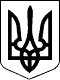 107 СЕСІЯ ЩАСЛИВЦЕВСЬКОЇ СІЛЬСЬКОЇ РАДИ7 СКЛИКАННЯРІШЕННЯ05.12.2019 р.                                       № 1969с. ЩасливцевеПро надання дозволу на розробкупроекту землеустрою щодо відведення безоплатно у власністьземельної ділянки для будівництважитлового будинку,господарських будівель і споруд          На виконання рішення Херсонського окружного адміністративного суду від 15.11.2019р. у справі №***, розглянувши повторно заяву            *** – представника *** про надання дозволу на розробку проекту землеустрою щодо відведення безоплатно у власність земельної ділянки, орієнтовною площею 0,1273 га, для будівництва і обслуговування житлового будинку, господарських будівель і споруд,  яка розташована за адресою: вул. Туристична, ***, с. Щасливцеве Генічеського району Херсонської області, поруч з земельною ділянкою з кадастровим номером 6522186500:04:001:15***, яка детально позначена в графічних матеріалах заявника, враховуючи рішення №*** від 05.11.2019р., прийняте 104 сесією Щасливцевської сільської ради 7 скликання «Про затвердження проектів землеустрою щодо відведення та передачі безоплатно у власність земельних ділянок», відповідно до ст.ст. 12, 118, 122, 127 Земельного кодексу України, керуючись ст. 26 Закону України «Про місцеве самоврядування в Україні» сесія сільської радиВИРІШИЛА:1. Надати  *** дозвіл на розробку проекту землеустрою щодо відведення земельної ділянки у власність для будівництва та обслуговування житлового будинку, господарських будівель і споруд, орієнтовною площею 0,1273 гектара, яка розташована за адресою:   вул. Туристична,***, с. Щасливцеве Генічеського району Херсонської області, поруч з земельною ділянкою з кадастровим номером 6522186500:04:001:15***, яка детально позначена в графічних матеріалах заявника. 2. Про прийняте рішення повідомити зацікавлених осіб. 3. Контроль за виконанням рішення покласти на постійно діючу комісію Щасливцевської сільської ради з питань регулювання земельних відносин та охорони навколишнього середовища.Сільський голова                                                                     В.ПЛОХУШКО